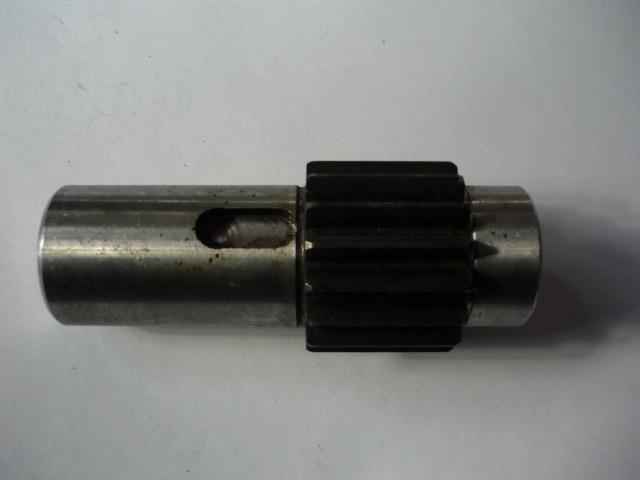 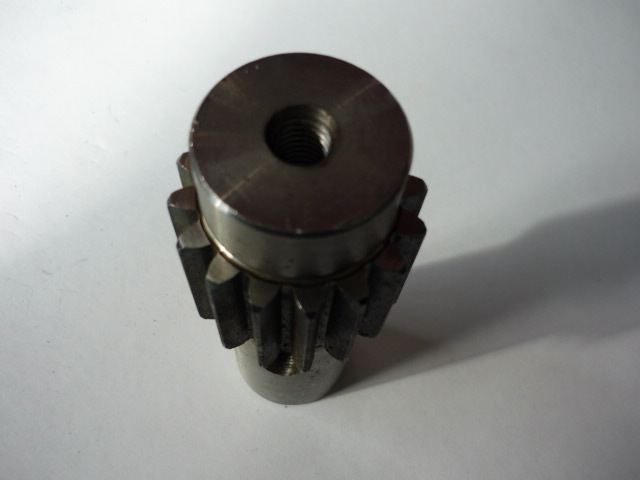 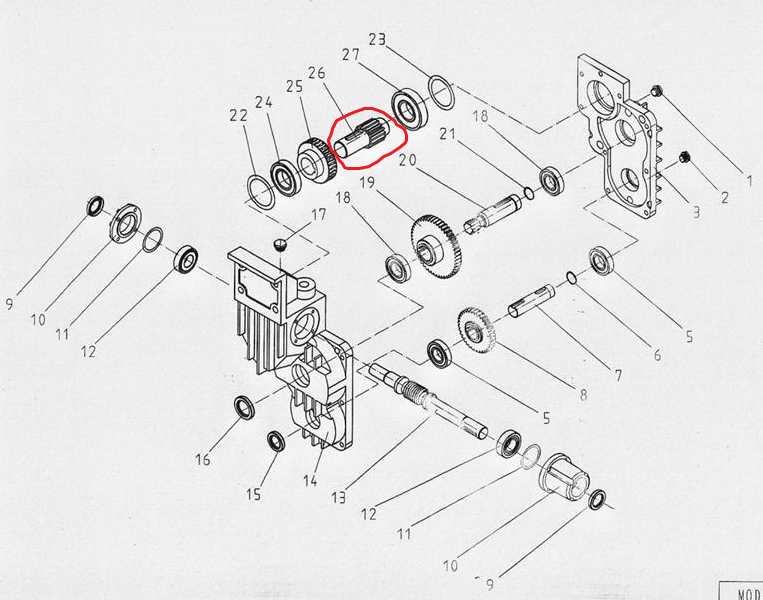 Код из 1САртикулНаименование/ Бренд/ПоставщикГабаритыД*Ш*В,ммМасса,грМатериалМесто установки/НазначениеF0017085                           нетШестерня OOTY-20105D=35 L=113100металлЧетырехсторонние станки/редуктор подачиF0017085                           нетD=35 L=113100металлЧетырехсторонние станки/редуктор подачиF0017085                           нет   V-holdD=35 L=113100металлЧетырехсторонние станки/редуктор подачи